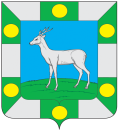 Собрание представителей сельского поселения Спиридоновка  муниципального  района ВолжскийСамарской областиТретьего созываРешение«23» июня 2020 года 								№ 102-1О назначении выборов депутатов Собрания представителей сельского поселения  Спиридоновка муниципального района Волжский Самарской области 	В связи с истечением 13.09.2020 срока полномочий Собрания представителей сельского поселения Спиридоновка муниципального района Волжский Самарской области,  в соответствии со статьей 12 Закона Самарской области от 31.12.2019 №142-ГД «О выборах депутатов представительных органов муниципальных образований Самарской области», руководствуясь Уставом сельского поселения Спиридоновка муниципального района Волжский Самарской области, Собрание представителей сельского поселения Спиридоновка муниципального района Волжский Самарской области РЕШИЛО:	1. Назначить выборы депутатов сельского поселения Спиридоновка муниципального района Волжский Самарской области четвертого созыва  на 13 сентября 2020 года.	2. Официально опубликовать настоящее решение не позднее чем через 5 дней со дня его принятия в газете «Волжская новь».	3. Настоящее решение вступает в силу со дня его официального опубликования.Председатель Собрания представителейсельского поселения Спиридоновкамуниципального района Волжский Самарской области 							Т.В. КуркинаГлава сельского поселения Спиридоновкамуниципального района Волжский Самарской области 							Н.П. Андреев		